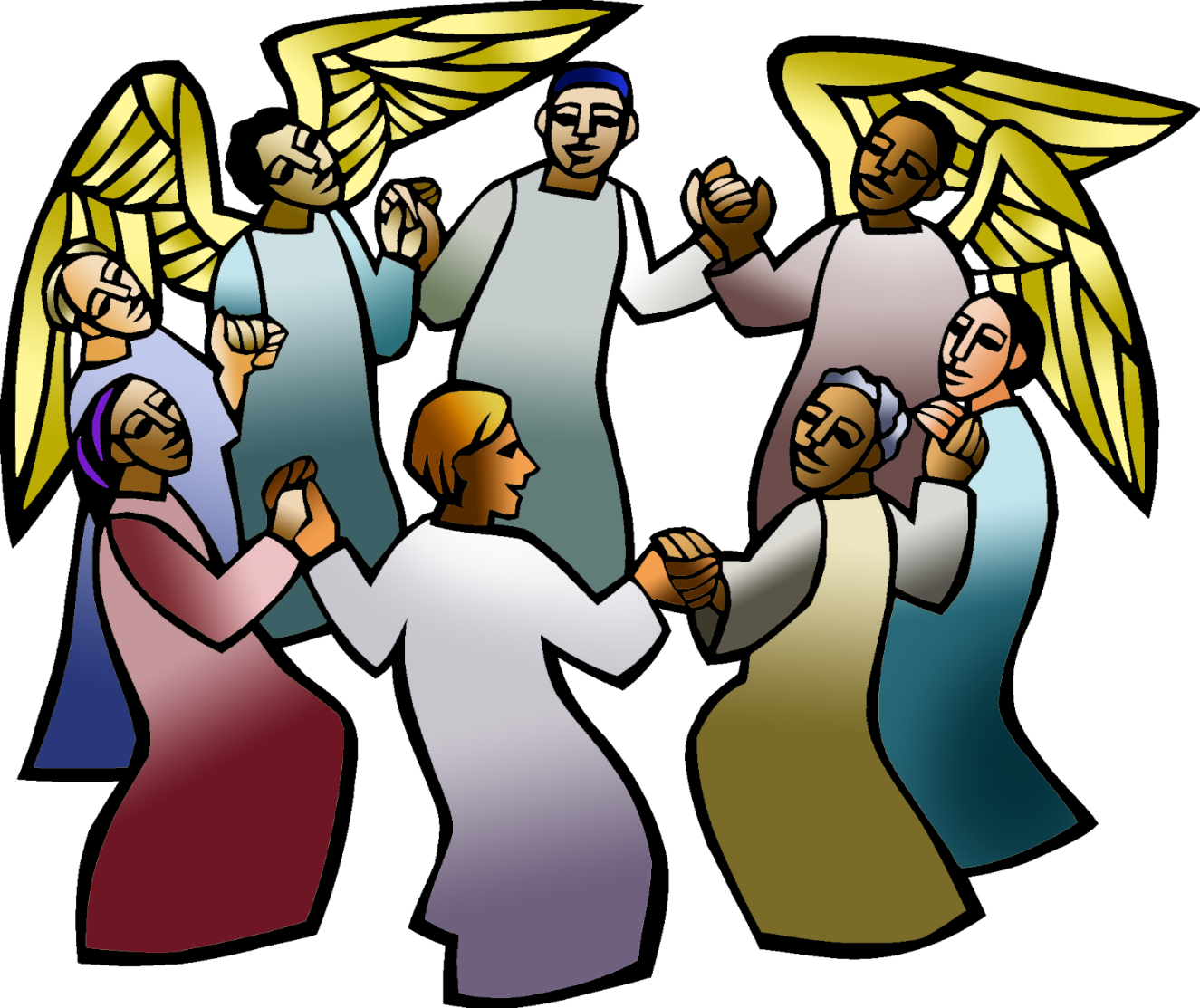 + All Saints SundayNovember 6, 2022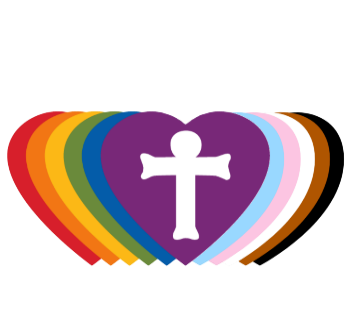 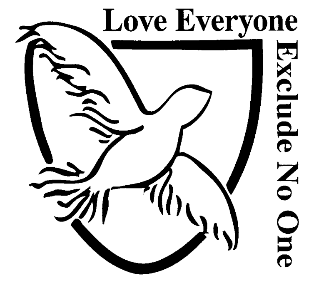 St. Andrew Lutheran Church304 Morewood Ave.Pittsburgh, PA 15213St_andrewELCA@verizon.netwww.standrewpittsburgh.org+ All Saints SundayOrder for WorshipIn Holy Baptism God makes saints out of sinners.In Holy Communion God forgives the sins of all the saints.In worship today we give thanks for all the saints “who from their labors rest.” In the same breath we petition our God for the strength to hear and to heed the admonitions of Jesus in today’s gospel. Sealed by the Spirit and sustained by the Savior’s body and blood, we live with joy as God gives us breath, to the praise of God’s glory.Masks are optional in the building when Allegheny County’s Covid-19 community levels are at “low” and “medium.” Hand sanitizer is available at the back of the sanctuary. Worship Services are live streamed to multiple online platforms. By attending worship, you agree that your image and voice may be broadcast.Welcome to St. Andrew!Everyone is invited to make a nametag at the black bookcase in the back of the worship space if they would like. Worship “toolkits” to help children engage with the service are available in the black bookcase at the back of the worship space. There are “reader” and “pre-reader” resources available in each kit. Please feel free to use the kits for/with your children during worship.After the Prayer of the Day, children are invited to gather in the Social Hall for Little Church; Big Faith, a Bible lesson and activity. The group returns to the worship space for the Communion portion of the service.A restroom is available on the main level of the church, through the doors to the Social Hall and to the right in the main office.WelcomePreludeGatheringThe Holy Spirit calls us together as the people of God.Confession and ForgivenessP: Blessed be the holy Trinity, ☩ one God,who forgives all our sin,whose mercy endures forever.C: Amen.P: God of all mercy and consolation, come to the help of your people, turning us from our sin to live for you alone. Give us the power of your Holy Spirit that we may confess our sin, receive your forgiveness, and grow into the fullness of Jesus Christ, our Savior and Lord.C: Amen.P: Let us confess our sin in the presence of God and of one another.Silence is kept for reflection.P: Gracious God,C: have mercy on us. We confess that we have turned from you and given ourselves into the power of sin. We are truly sorry and humbly repent. In your compassion, forgives us our sins,things we have done and things we have failed to do.Turn us again to you, and uphold us by your Spirit,so that we may live and serve you and our neighbors in newness of life,through Jesus Christ, our Savior and Lord.Amen. P: God who is rich in mercy loved us even when we were dead in sin and made us alive together with Christ. By grace you have been saved. In the name of ☩ Jesus Christ, your sins are forgiven. Almighty God strengthen you with power through the Holy Spirit, that Christ may live in your hearts through faith.C: Amen.Gathering Hymn           Ye Watchers and Ye Holy Ones	ELW 424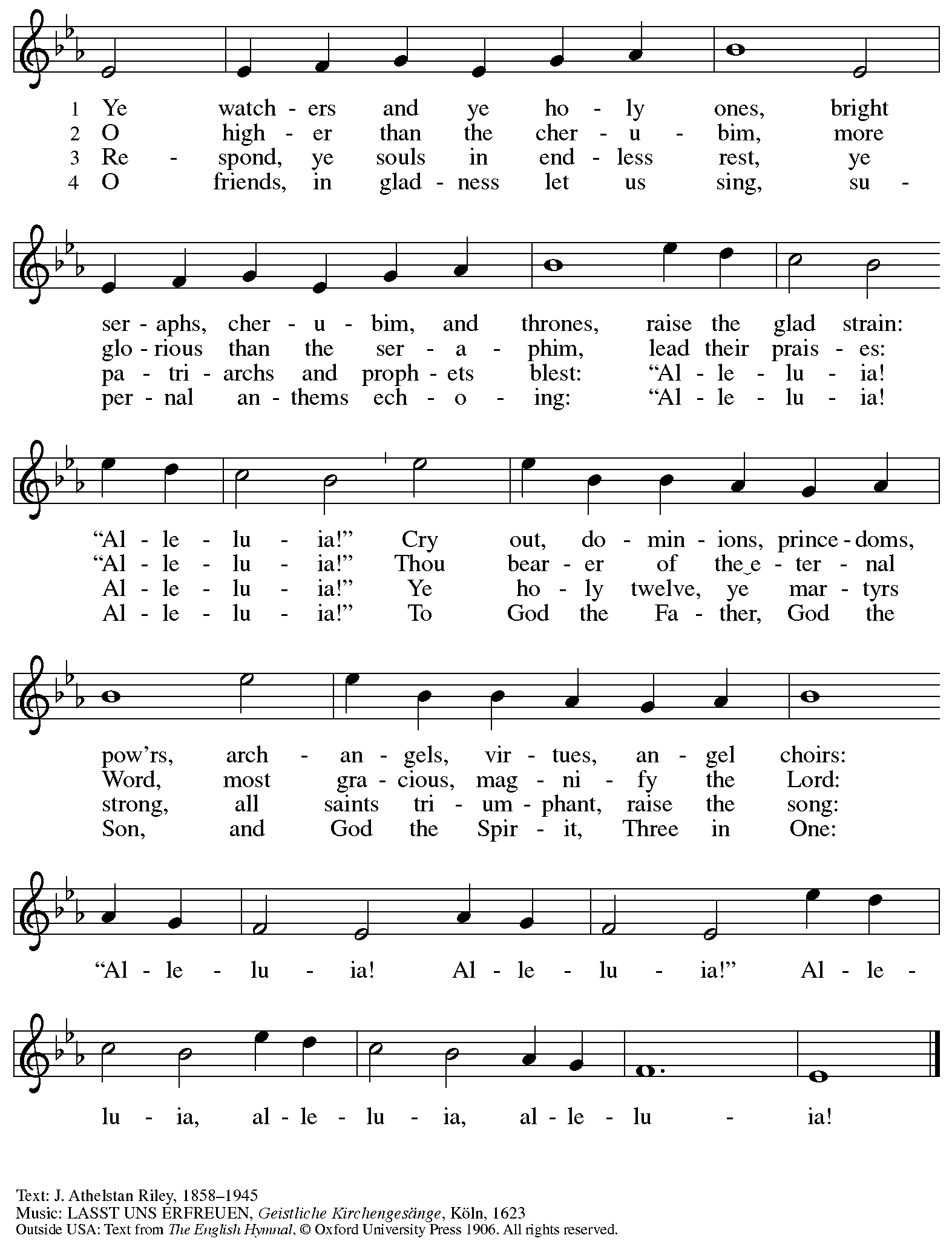     Reprinted with permission under OneLicense.net # A-722139.GreetingP: The grace of our Lord Jesus Christ, the love of God,and the communion of the Holy Spirit be with you all.C: And also with you.Hymn of Praise                          Glory to God	ELW p. 148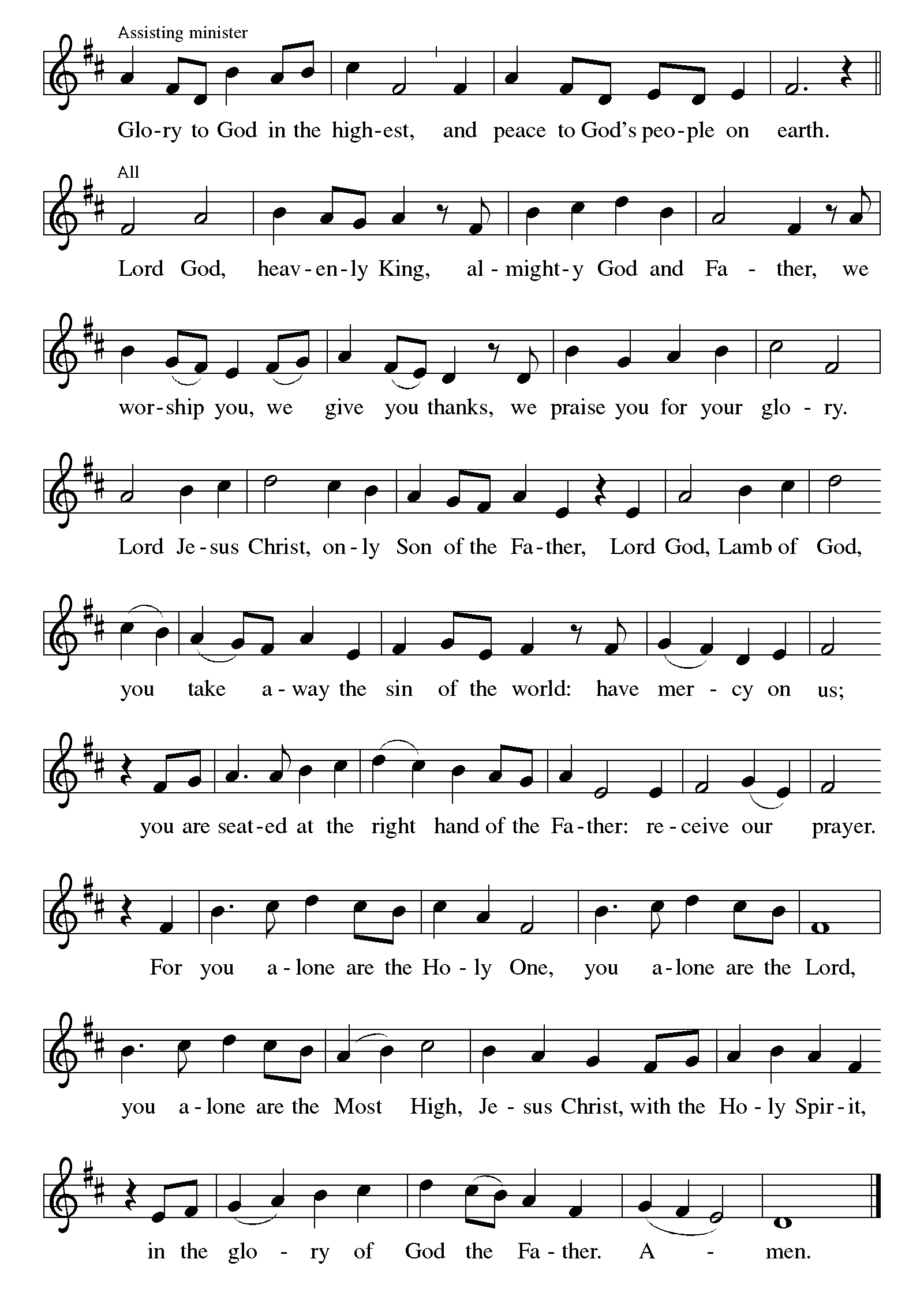 Prayer of the DayP: The Lord be with you.C: And also with you. P: Let us pray. Almighty God, you have knit your people together in one communion in the mystical body of your Son, Jesus Christ our Lord. Grant us grace to follow your blessed saints in lives of faith and commitment, and to know the inexpressible joys you have prepared for those who love you, through Jesus Christ, our Savior and Lord, who lives and reigns with you and the Holy Spirit, one God, now and forever. C: Amen.Please be seated. Children are invited to join the adult leaders and move to the office for Little Church; Big Faith.\We ask that one additional adult from the congregation attend with the children.WordGod speaks to us in Scripture reading, preaching, and songFirst Reading – Daniel 7: 1-3, 15-181In the first year of King Belshazzar of Babylon, Daniel had a dream and visions of his head as he lay in bed. Then he wrote down the dream: 2I, Daniel, saw in my vision by night the four winds of heaven stirring up the great sea, 3and four great beasts came up out of the sea, different from one another. 15As for me, Daniel, my spirit was troubled within me, and the visions of my head terrified me. 16I approached one of the attendants to ask him the truth concerning all this. So he said that he would disclose to me the interpretation of the matter: 17“As for these four great beasts, four kings shall arise out of the earth. 18But the holy ones of the Most High shall receive the kingdom and possess the kingdom forever—forever and ever.”L: Word of God, word of life.C: Thanks be to God.Psalm 149The cantor will lead the singing of the psalm. The congregation is invited to respond with the alternate verses in bold print.Psalm Tone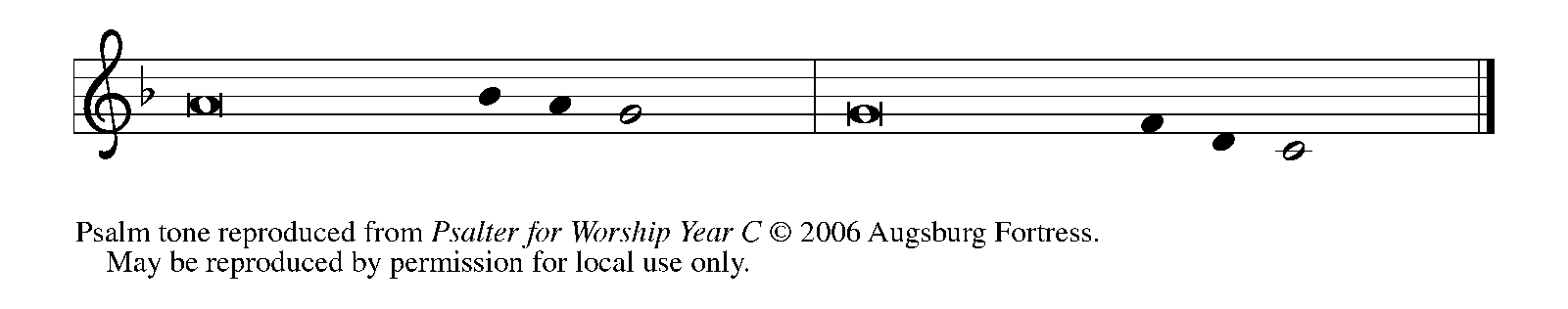 Psalm Refrain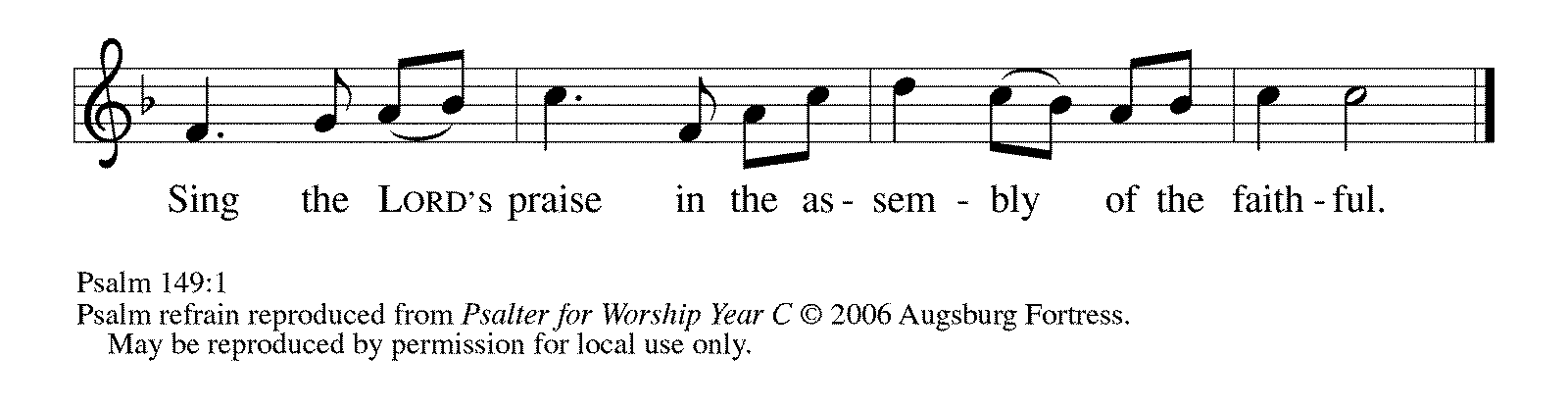  1Hallelujah! Sing to the Lord| a new song,
  God’s praise in the assembly | of the faithful.
 2Let Israel rejoice | in their maker;
  let the children of Zion be joyful | in their ruler.
 3Let them praise their maker’s | name with dancing;
  let them sing praise with tambou- | rine and harp.
 4For the Lord takes pleasure | in the people
  and adorns the | poor with victory. R
 5Let the faithful re- | joice in triumph;
  let them sing for joy | on their beds.
 6Let the praises of God be | in their throat
  and a two-edged sword | in their hand,
 7to wreak vengeance | on the nations
  and punishment | on the peoples,
 8to bind their | kings in chains
  and their nobles with | links of iron,
 9to inflict on them the judg- | ment decreed;
  this is glory for all God’s faithful ones. | Hallelujah! RSecond Reading – Ephesians 1: 11-2311In Christ we have also obtained an inheritance, having been destined according to the purpose of the one who accomplishes all things according to God’s counsel and will, 12so that we, who were the first to set our hope on Christ, might live for the praise of his glory. 13In him you also, when you had heard the word of truth, the gospel of your salvation, and had believed in him, were marked with the seal of the promised Holy Spirit; 14this is the pledge of our inheritance toward redemption as God’s own people, to the praise of God’s glory.

 15I have heard of your faith in the Lord Jesus and your love toward all the saints, and for this reason 16I do not cease to give thanks for you as I remember you in my prayers. 17I pray that the God of our Lord Jesus Christ, the Father of glory, may give you a spirit of wisdom and revelation as you come to know him, 18so that, with the eyes of your heart enlightened, you may know what is the hope to which God has called you, what are the riches of God’s glorious inheritance among the saints, 19and what is the immeasurable greatness of God’s power for us who believe, according to the working of God’s great power. 20God put this power to work in Christ when God raised him from the dead and seated him at God’s right hand in the heavenly places, 21far above all rule and authority and power and dominion, and above every name that is named, not only in this age but also in the age to come. 22And God has put all things under Christ’s feet and has made him the head over all things for the church, 23which is his body, the fullness of the one who fills all in all.L: Word of God, word of life.C: Thanks be to God.Please rise as you are able.Gospel Acclamation                            Alleluia	ELW p. 151	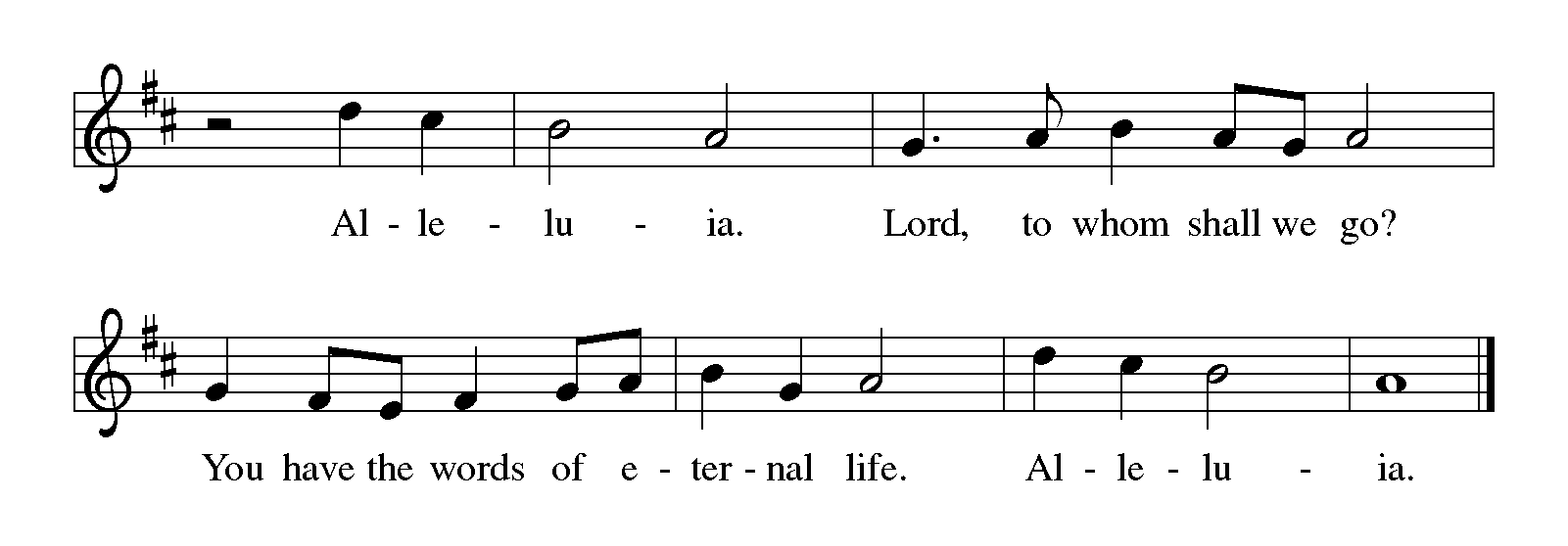 Gospel – Luke 6: 20-31P: The holy Gospel according to St. Luke.C: Glory to you, O Lord.
20Then [Jesus] looked up at his disciples and said:
 “Blessed are you who are poor,
  for yours is the kingdom of God.
 21“Blessed are you who are hungry now,
  for you will be filled.
 “Blessed are you who weep now,
  for you will laugh.
 22“Blessed are you when people hate you, and when they exclude you, revile you, and defame you on account of the Son of Humanity. 23Rejoice in that day and leap for joy, for surely your reward is great in heaven; for that is what their ancestors did to the prophets.
 24“But woe to you who are rich,
  for you have received your consolation.
 25“Woe to you who are full now,
  for you will be hungry.
 “Woe to you who are laughing now,
  for you will mourn and weep.
 26“Woe to you when all speak well of you, for that is what their ancestors did to the false prophets.
 27“But I say to you that listen, Love your enemies, do good to those who hate you, 28bless those who curse you, pray for those who abuse you. 29If anyone strikes you on the cheek, offer the other also; and from anyone who takes away your coat do not withhold even your shirt. 30Give to everyone who begs from you; and if anyone takes away your goods, do not ask for them again. 31Do to others as you would have them do to you.”P: The Gospel of the Lord.C: Praise to you, O Christ.Please be seated.SermonA time of silence for prayer and reflection follows the sermon.All Saints RemembranceP: The Lord be with you.C: And also with you.P: Let us pray.Loving God, the generations rise and pass away before you,and you hold all your people in your tender care.You are the strength of those who labor; you are the rest of the blessed dead.We rejoice today with the company of your saints.We remember those who have lived in faith and who have died and are at peace,those dear to us who now rest in you.Give us in time our portion with those who have trusted in youand have sought to do your holy will.To your name, O Triune God, with the Church on earth and the hosts of heaven,we ascribe all honor, glory, and praise, now and forever.C: Amen.The names the faithful departed are read. Organ chimes ring before and after the name of each member of the St. Andrew community who has joined the communion of saints in the past year, since the last All Saints Sunday. As the presiding minister reads the names of family and friends of the congregation who have died, the Hymn of the Day, “For All the Saints,” begins.During this time, people of the congregation are invited to come forward as you feel moved to light a candle and place it in the sand in memory of your loved ones.Hymn of the Day                  For All the Saints	ELW 4221	For all the saints who from their labors rest,	who thee by faith before the world confessed,	thy name, O Jesus, be forever blest.	Alleluia! Alleluia!2	Thou wast their rock, their fortress, and their might;	thou, Lord, their captain in the well-fought fight;	thou, in the darkness drear, their one true light.	Alleluia! Alleluia!3	Oh, blest communion, fellowship divine,	we feebly struggle, they in glory shine;	yet all are one in thee, for all are thine.	Alleluia! Alleluia!4	And when the strife is fierce, the warfare long,	steals on the ear the distant triumph song,	and hearts are brave again and arms are strong.	Alleluia! Alleluia!5	The golden evening brightens in the west;	soon, soon to faithful servants cometh rest;	sweet is the calm of paradise the blest.	Alleluia! Alleluia!6	But then there breaks a yet more glorious day:	the saints triumphant rise in bright array;	the King of glory passes on his way.	Alleluia! Alleluia!7	From earth's wide bounds, from ocean's farthest coast,	through gates of pearl streams in the countless host,	singing to Father, Son, and Holy Ghost:	Alleluia! Alleluia!Text: William W. How, 1823-1897. Music: SINE NOMINE, Ralph Vaughan Williams, 1872-1958. Music © Oxford University Press.All rights reserved. Reprinted under OneLicense.net # A-722139.When all have returned to their places, the rite of remembrance concludes:P: Rest eternal grant them, O Lord,C: and let light perpetual shine upon them.P: By your mercy,C: may they and all the faithful departed rest in peace.Prayers of the PeopleP: As scattered grains of wheat are gathered into one bread, so let us gather our prayers for the church, those in need, and all of God’s creation. After each petitionP: God of grace, C: receive our prayer.P: Gathered in the communion of the Holy Spirit, we offer these and all our prayers to you, gracious God, through Jesus Christ, our Savior.C: Amen.Please be seated.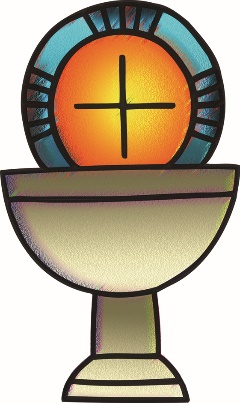 MealOfferingWe offer ourselves, our gifts, and our faithful service to God.An usher will pass around an offering plate for anyone who would like to offer gifts before God.Music during the OfferingPlease rise as you are able.Offertory Song                         Let the Vineyards	ELW 184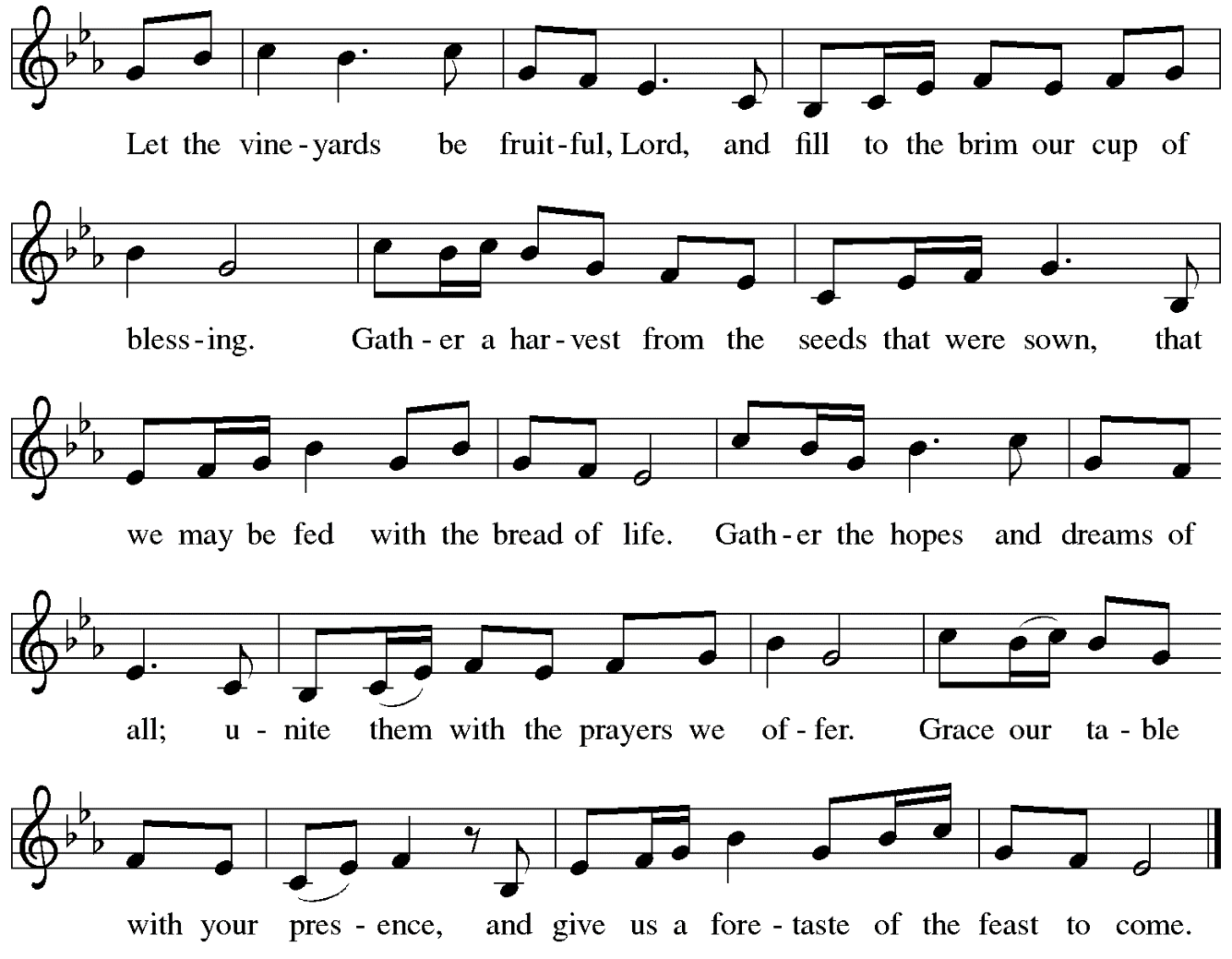 Offertory PrayerP: Let us pray. God, of all creation, C: all you have made is good, and your love endures forever.You bring forth bread from the earth and fruit from the vine.Nourish us with these gifts, that we might be for the worldsigns of your gracious presence in Jesus Christ, our Savior and Lord. Amen.Dialogue	ELW p. 152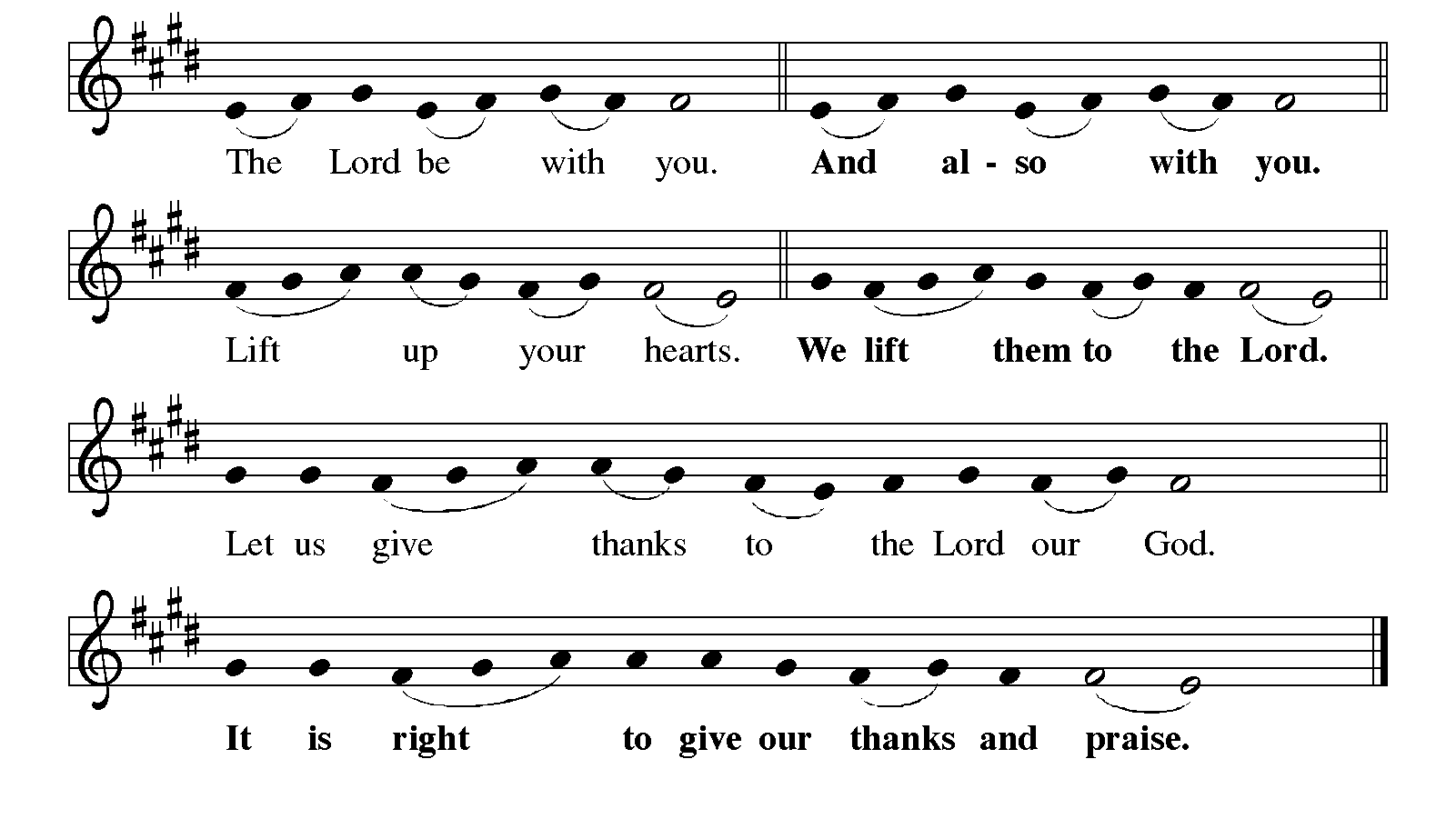 Preface (Sung by the presiding minister)P: It is indeed right, our duty and our joy … … we praise your name and join their unending hymn:Sanctus	ELW p. 153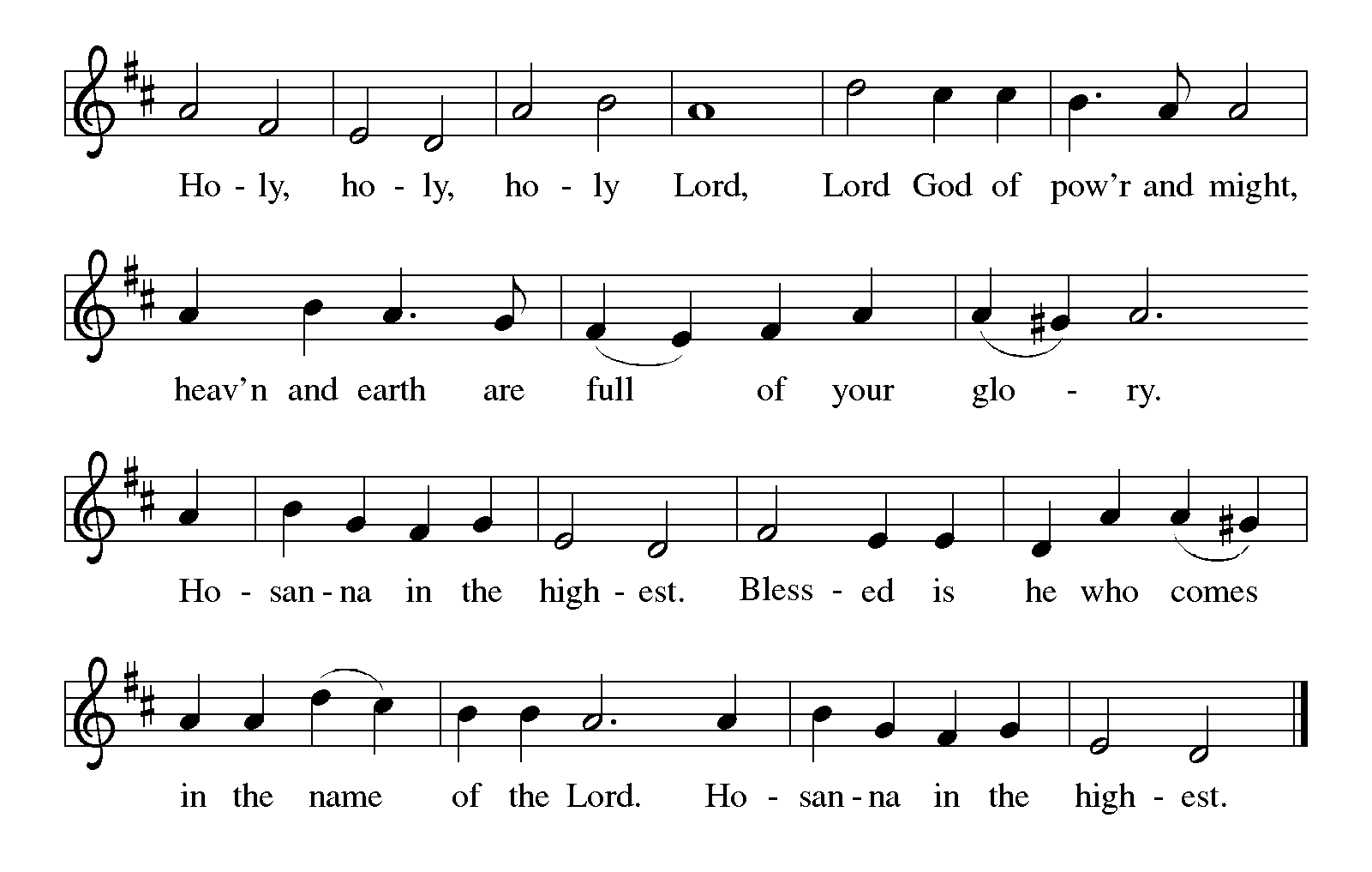 Eucharistic PrayerP: Holy God … … with every breath.C: We praise you, O God.P: Generations bless your faithfulness … … into the future.C: We bless you, O God.P: We give you thanks for your dear Son … … with us now.C: We thank you, O God.P: In the night in which he was betrayed … … Do this for the remembrance of me.Remembering his love for us on the way, at the table, and to the end,we proclaim the mystery of faith.C: Christ has died. Christ is risen. Christ will come again.P: We pray for the gift of your Spirit … … by your Spirit, in your church, without end. C: Amen.Lord’s PrayerP: Gathered as one by the Holy Spirit, let us pray as Jesus taught us.C: Our Father in heaven,hallowed be your name,your kingdom come,your will be done,on earth as in heaven.Give us today our daily bread.Forgive us our sinsas we forgive those who sin against us.Save us from the time of trialand deliver us from evil.For the kingdom, the power,and the glory are yours,now and forever. Amen.Fraction and InvitationAgnus Dei / Lamb of God	ELW p. 154 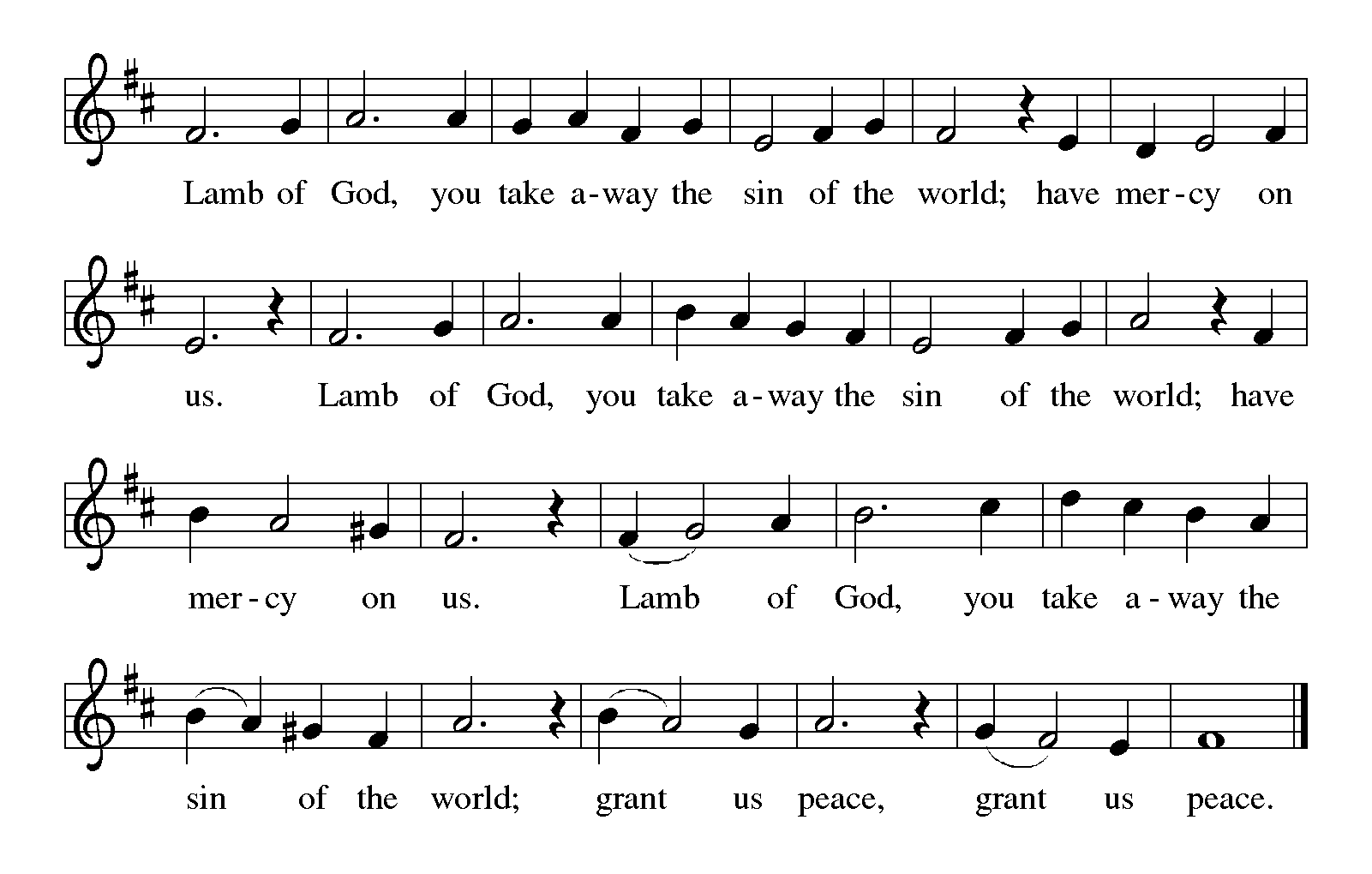 Please be seated.Holy CommunionWorshipers from the pulpit side will proceed forward first, followed by the center section, and then the lectern side. The Communion wafers (regular and gluten-free) have been thoughtfully prepared using the gifts of the congregation by a member of St. Andrew’s altar care team, with a drop of wine or grape juice on each. The presiding minister will distribute one to each communicant.When you reach the presiding minister, please indicate if you would like grape juice or a gluten-free wafer.A blessing will be provided for anyone who does not yet receive the sacrament.Cushions have been placed at the altar rail for anyone who would like to kneel for prayer and reflection before returning to their pew.Hymn during Holy Communion                                Look Who Gathers at Christ’s Table	ACS 977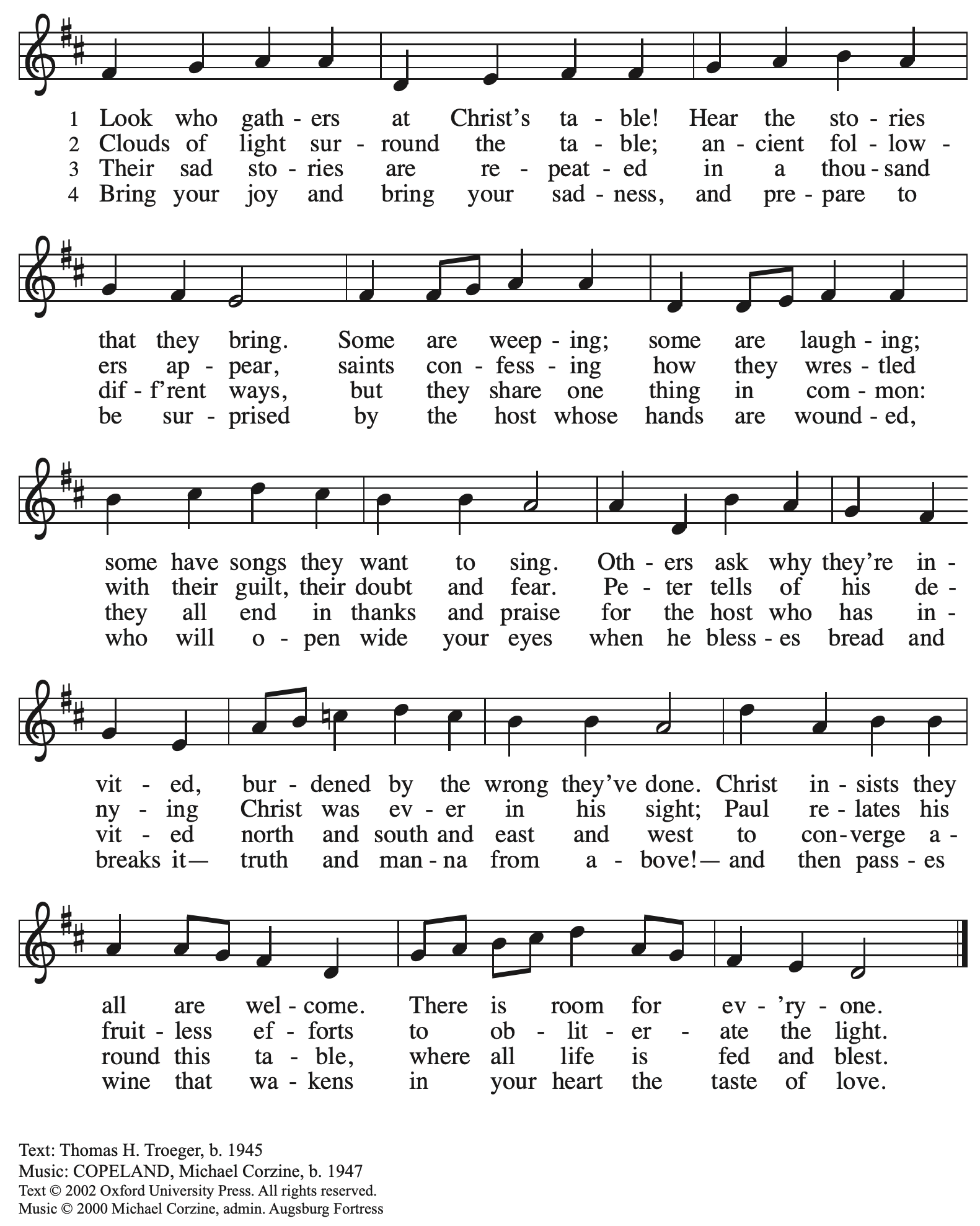      All rights reserved. Reprinted with permission under OneLicense.net # A-722139.Hymn during Holy Communion                                               We Praise You, O God	ELW 870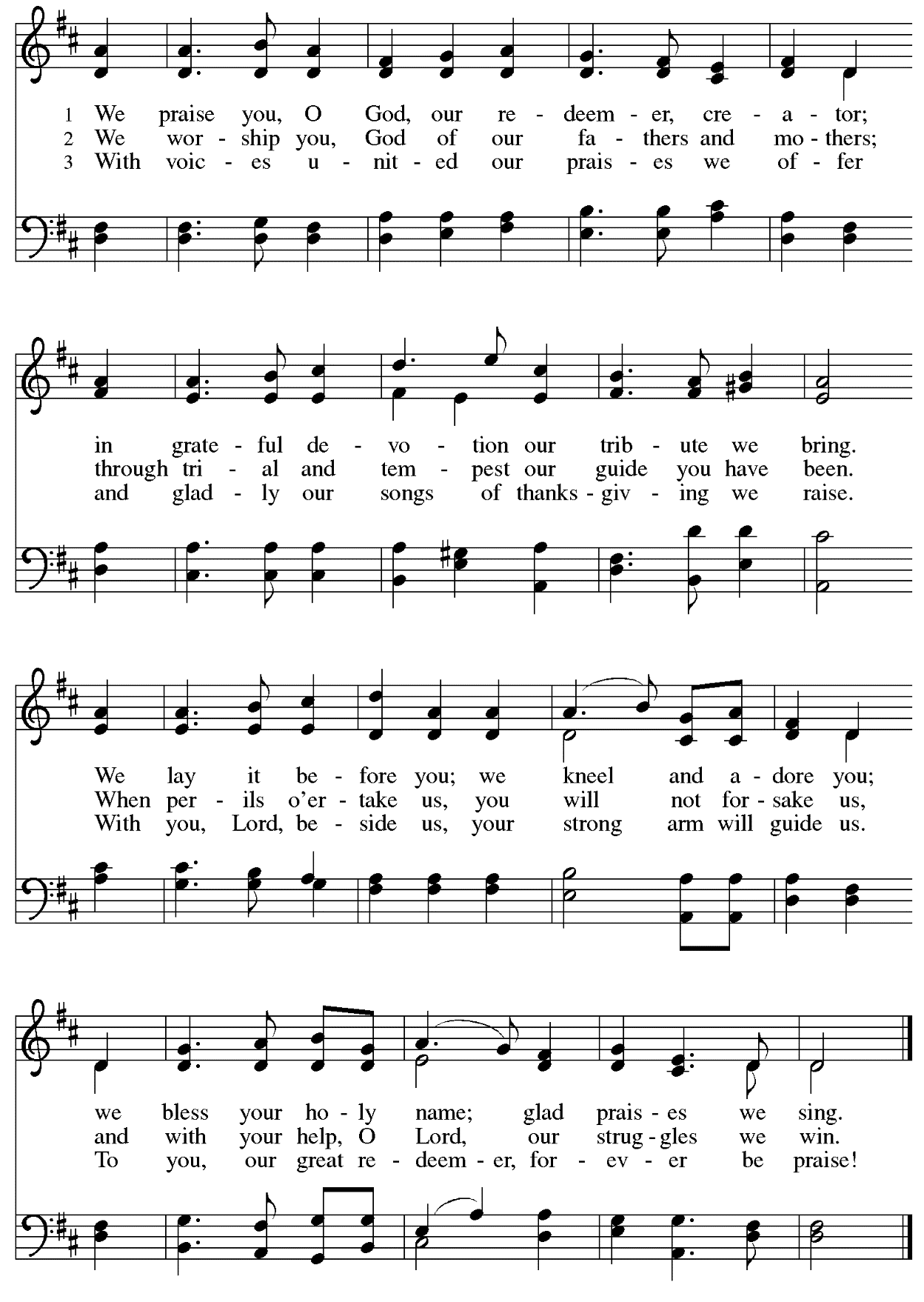          Text: Julia C. Cory, 1882-1963. Music: KREMSER, A. Valerius, Nederlandtsch Gedenckclanck, 1626.Hymn during Holy Communion                                          Shall We Gather at the River	ELW 423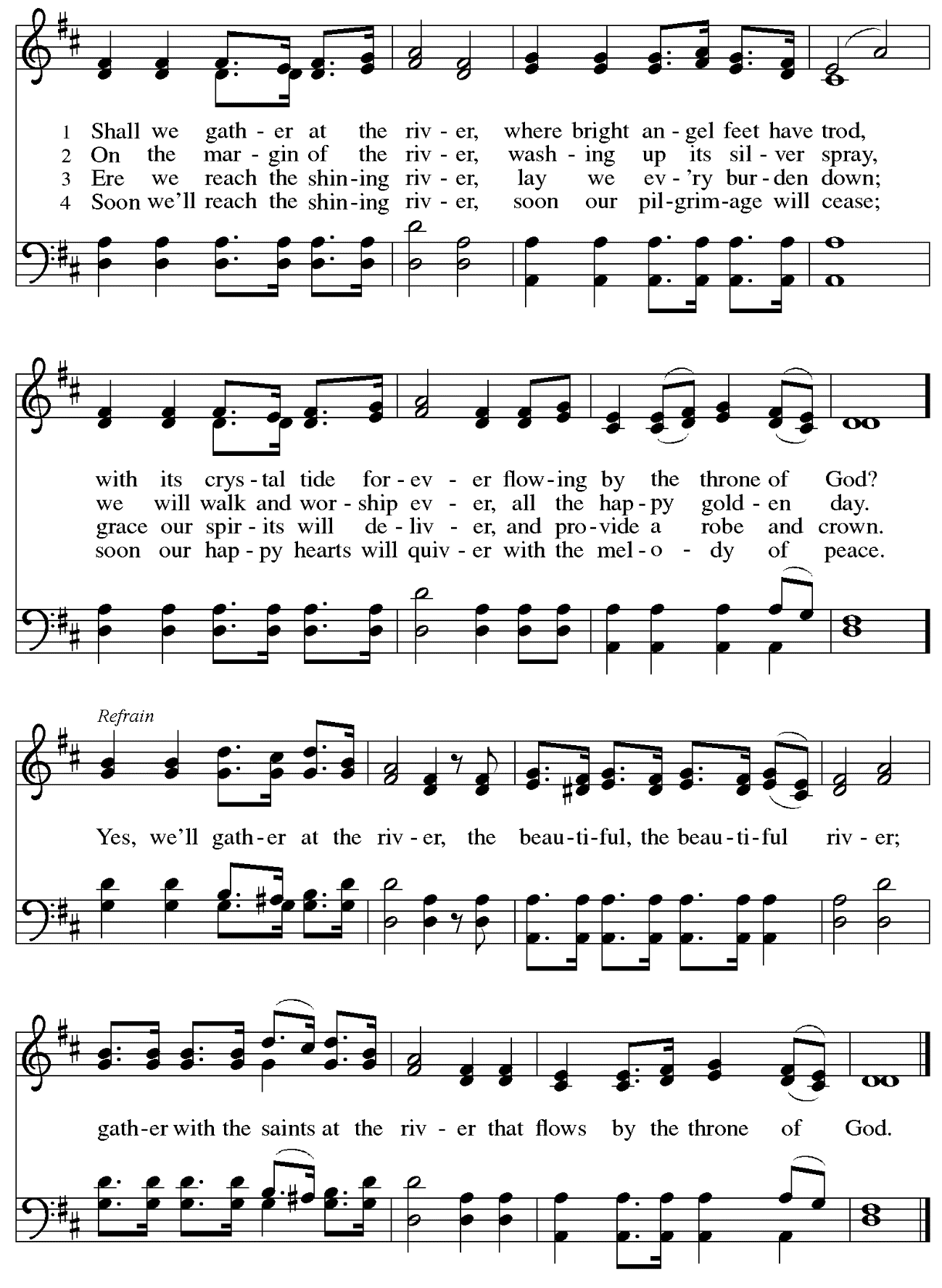             Text: Robert Lowry, 1826-1899. Music: HANSON PLACE, Robert Lowry. All rights reserved. Reprinted with permission under                  OneLicense.net # A-722139.When all have returned to their places, please rise as you are able.BlessingP: The body and blood of our Lord Jesus Christ strengthen you and keep you in his grace.C: Amen.PrayerP: Let us pray. P: God of abundance, you have refreshed our hearts in this meal with bread for the journey.Give us your grace on the way, that we may serve our neighbors with joy and proclaim your goodness in all things, through Jesus Christ, our Savior and Lord.C: Amen.Please be seated.SendingAnnouncementsPlease rise as you are able.BenedictionP: God who gives life to all thingsand frees us from despair,bless you with truth and peace.The holy Trinity, ☩ one God,guide you always in faith, hope, and love.C: Amen.Sending Hymn           Oh, When the Saints Go Marching In	Following pageDismissalP: Go in peace. Christ is with you.C: Thanks be to God!Sending Hymn         Oh, When the Saints Go Marching In		ACS 950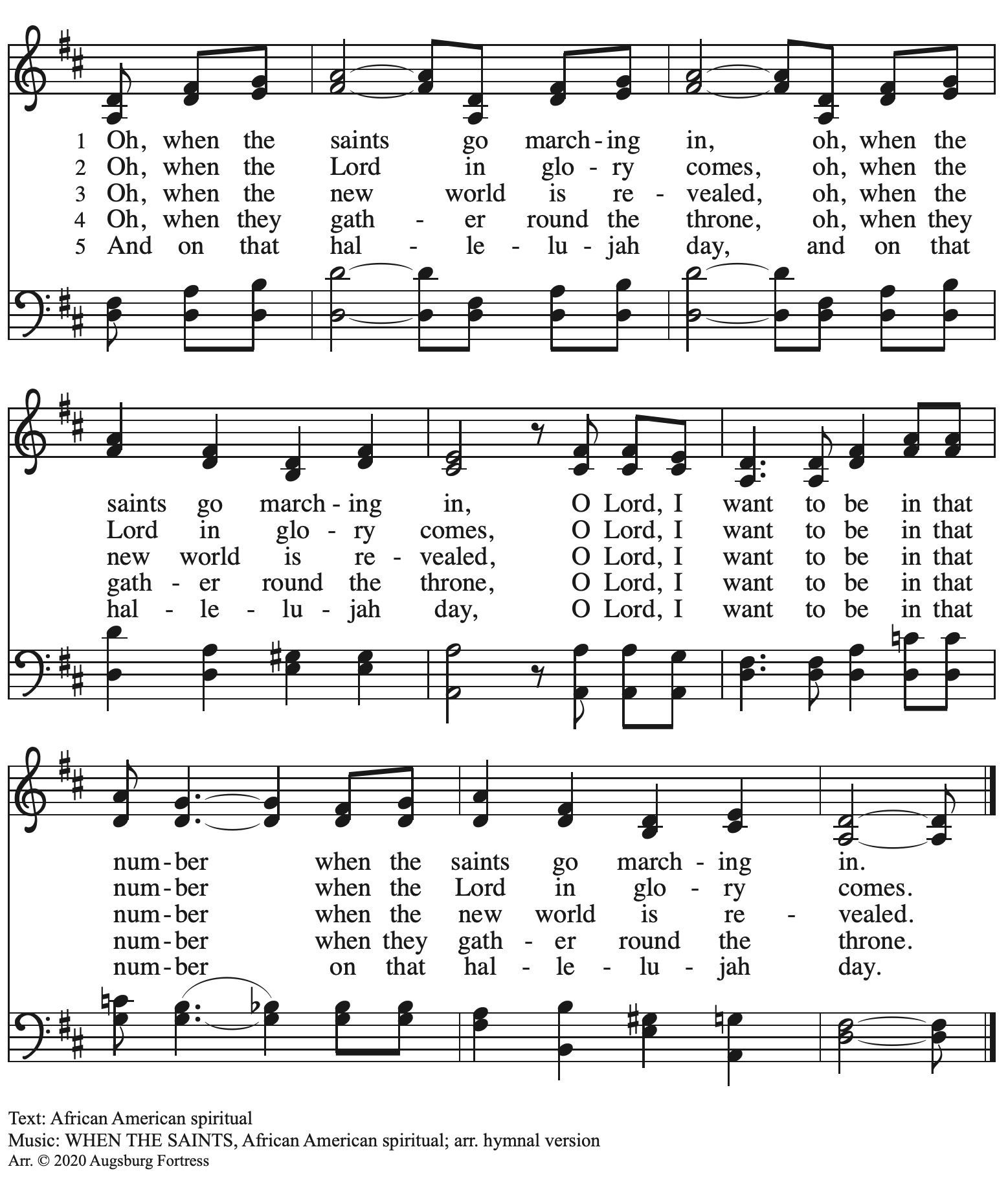  All rights reserved. Reprinted under OneLicense.net #A-722139.AbbreviationsP: Pastor/Presiding MinisterL: LectorC: CongregationELW: Evangelical Lutheran Worship hymnalACS: All Creation Sings hymnalThose serving in worship todayMinister of Music	Laura ReynoldsOrgan	Jimmi Kocher-HillmerCantor	Noël MarshLector	Sue GauglerAudio Visual Ministers	Linnea Asplin	Joseph PaetzPresiding Minister	Rev. Ross CarmichaelLiturgy and Hymnody AcknowledgementsFrom SundaysandSeasons.com. Copyright © 2022 Augsburg Fortress. All rights reserved.  Reprinted under OneLicense.net # A-722139.Used by permission of Augsburg Fortress.Let the Vineyards – Text: John W. Arthur, 1922-1980. Music: Ronald A. Nelson, b. 1927. Text and music © 1978 Lutheran Book of Worship, admin. Augsburg Fortress. All rights reserved. Reprinted with permission under OneLicense.net # A-722139.All Saints Sunday – November 6, 2022Remembrance of the SaintsSt. Andrew MembersLois BoehmDavid SabolBeloved SaintsMax Brandt
Mary BrownKaren CalvaccaChris CareyNeisa CunhaDianeNancy DunnDon EckersleyRodrigo GonzagaPeter GutkowskiJames HaleyJoshDon KarminKayElizabeth KeatingLawrence KeatingPatricia KingKitty P.Ethel KleppickCarol KusserowLarryFranco MaccantiKatherine MerwinElke O’HareDouglas RockacyJohn RothMary RothStanley SheieErich Matthew SillCarol SpanningerTimEnrico TirrenoNancy WeyKaren WrayAll the Beloved Saints Whose Memory We Hold in our Hearts St. Andrew Lutheran Church AnnouncementsNovember 6th, 2022Worship in the Sanctuary and Online – Sunday, November 6th, + All Saints Sunday – St. Andrew’s next service of Holy Communion will be this Sunday, November 6th, at 10:00 a.m. Allegheny County’s Covid-19 community level is in the “low” category, so masks are optional in the building. Worship will also be live-streamed to Facebook, YouTube, and Zoom. This week in worship, we give thanks for the saints who have gone before us and inspired us by their faithfulness for our baptismal living. Worship attendees are invited to make their own name tags at the back of the worship space. Coffee hour will be held in the Social Hall next to the sanctuary after worship.Fall Focus on Commitment and Giving – Each year around this time, St. Andrew offers the congregation the opportunity to make a commitment to financial giving in the upcoming year as our grateful response to all God's gifts. This week, you should receive a letter introducing this year's focus, including a reflection on giving and a commitment card for your prayerful consideration over the next few weeks. In worship on Sunday, November 13th, we will consider themes of stewardship, how we manage, care for, and use God's gifts, and then we invite everyone to return your commitment card on + Reign of Christ Sunday, November 20th, to dedicate our gifts in worship. Please watch for more information next week! Thank you for the many ways you carry out and support the ministries of St. Andrew!Shelter Dinner at East End Cooperative Ministry – Thursday, November 17th, 6:30 p.m.Climate Care Social Message from the Evangelical Lutheran Church in America - Read and Comment! The earth is the Lord's, and all that is in it, the world, and those who live in it!(Psalm 24: 1) What is a faithful Lutheran response to the Earth's changing climate and worsening natural disasters? How do we think about this crisis as people of faith, and what are we called to do?After hearing requests from across the church for guidance, the ELCA Church Council in November 2021 authorized development of a social message on climate care. Social messages are ELCA social teaching documents on specific social topics; these documents shape ELCA policy and help members discern how to respond to an issue.

A draft of the social message "Earth's Climate Crisis" is now posted for public comment! Feedback of this kind helps the drafters know how the document could be more clear, helpful and faithfully Lutheran. Please read the social message draft and use this survey to share your input by Friday, Dec. 2nd. Questions or longer responses can be emailed to draftsocialmessage@elca.org.

Read and respond here: https://elca.org/climatecare

The drafters and review team will study the public feedback to prepare a proposed social message. That proposed message will be reviewed by the Conference of Bishops and presented to the Church Council for consideration this coming spring.
This public comment period is your chance to contribute directly as our church considers how to address this crucial topic affecting God's good creation. Please help improve this social message so it can be as effective as possible. And share the news with others, so they can participate too!

God's peace,

Rev. Roger A. Willer, Ph.D.
Director for Theological Ethics
Office of the Presiding Bishop, ELCABethel AME Reparations Petition Available – Bethel AME Church has released a new petition in partnership with the Color of Change organization in their pursuit of reparations for their land and church that were taken in the 1950s. To sign or share the petition, please visit: https://bit.ly/Justice4Bethel. A paper copy is available at the name tag cabinet in the back of St. Andrew's worship space for those who would like to sign using that medium.Spiritual Care Volunteers Needed for AHN Palliative Care Patients – Palliative care is an approach that improves the quality of life for patients and their families facing problems associated with life-threatening illness, through the prevention and relief of suffering by means of early identification, assessment and treatment of pain and other problems, whether they be physical, psychosocial or spiritual.Spiritual Care Volunteers will visit with AHN Palliative Care patients and their families at one of our hospitals: Allegheny General, Allegheny Valley, Forbes, Jefferson, and West Penn.   We also can use volunteers who work from their homes to call family members to provide emotional and spiritual support.   Training is provided and required.Qualifications: Ability to stand and walk long hospital corridors, or use an assistive mobility device to do so. A willingness to attend volunteer orientation/training and meetings, to function as a member of one of our palliative care teams, and to complete simple charting under the direction of the spiritual care coordinator. Basic computer skills utilizing email and Zoom are very helpful.  Clearances required (will be paid for by AHN). Volunteers who work in the hospitals must be up to date on all of their vaccinations, including the Covid vaccines and boosters. Current policies require everyone to wear surgical, KN95, or N95 face masks.  We do not discriminate based on religious or spiritual beliefs. NO proselytizing is permitted.Free parking and meals.For more information, contact the Spiritual Care Coordinator, Pr. Kim Rapczak, at: 412-738-4650 or Kimberly.Rapczak@ahn.org. To apply online, go to: https://www.ahn.org/volunteer-application (Make sure to select which hospital you want to work at, and under “other,” type: “palliative care.”).Lutheran Campus Ministry Art Exhibit Exploring Race, Truth Be Told, Extended until the End of the Semester – Truth be Told is an art exhibit created by fourteen women artists across the country in reflection on racism. The group of seven Black women and seven white women began conversations after the murder of Goerge Floyd, which moved them each to consider one word and create an art piece around that word. The exhibit is being shown at the Lutheran University Center, 4515 Forbes Avenue, Pittsburgh 15213. Open hours of viewing are every Saturday and Sunday from 1:00-6:00 p.m. Arrangements can be made to view the exhibit during the week by contacting the campus ministry at 412-682-6886 or email pastor@psalm.online. For more information, go to http://psalm.online.Connect to Worship OnlineWe gather online via Zoom, St. Andrew’s website (www.standrewpittsburgh.org), Facebook, and YouTube at 10:00 a.m.Three ways to enter on Zoom:1) The one-step methodClick the following link, which includes an encrypted version of the password:https://us02web.zoom.us/j/81295765981?pwd=b0UvOXE1UnBGQlRNN1MvZ0VpRmVLZz092) The step-by-step method a) go to zoom.us b) click “join a meeting" c) type in the Meeting ID: 812 9576 5981, d) then the passcode: Worship3) Dial in on your audio-only phone and put in the Meeting ID and numerical passcode. Dial by your location                +1 646 558 8656 US (New York)Meeting ID: 812 9576 5981Passcode: 1793746 Find your local number: https://us02web.zoom.us/u/kdCNtCDfLyApostles CreedP: With the whole church, let us confess our faith.C: I believe in God, the Father almighty,	creator of heaven and earth.I believe in Jesus Christ, God's only Son, our Lord,	who was conceived by the Holy Spirit,	born of the virgin Mary,	suffered under Pontius Pilate,	was crucified, died, and was buried;	he descended to the dead.*	On the third day he rose again;	he ascended into heaven,	he is seated at the right hand of the Father,	and he will come to judge the living and the dead.I believe in the Holy Spirit,	the holy catholic church,	the communion of saints,	the forgiveness of sins,	the resurrection of the body,	and the life everlasting. Amen.*Or, "he descended into hell," another translation of this text in widespread use.